В целях развития малого и среднего предпринимательства, на основании пункта 5 части 1 статьи 11 Федерального закона от 24.07.2007 № 209-ФЗ «О развитии малого и среднего предпринимательства в Российской Федерации», в связи с кадровыми изменениями, руководствуясь Уставом города Зеленогорска,ПОСТАНОВЛЯЮ:1. Внести в постановление Администрации ЗАТО г. Зеленогорска от 15.09.2021 № 117-п «О Координационном совете в области развития малого и среднего предпринимательства» следующие изменения:1.1. Пункт 7 изложить с следующей редакции:«7. Контроль за выполнением настоящего постановления возложить на первого заместителя Главы ЗАТО г. Зеленогорск по стратегическому планированию, экономическому развитию и финансам.».1.2. В пунктах 1 и 2 приложения № 1 слова «Администрации ЗАТО г. Зеленогорска» заменить словами «Администрации ЗАТО г. Зеленогорск».1.3. В пункте 3.4 приложения № 2 слова «Главы ЗАТО г. Зеленогорска» заменить словами «Главы ЗАТО г. Зеленогорск».1.4. Приложение № 3 изложить в редакции согласно приложению к настоящему постановлению.2. Настоящее постановление вступает в силу в день, следующий за днем его опубликования в газете «Панорама».Приложение к постановлению Администрации ЗАТО г. Зеленогорск от 27.06.2023 № 126-пПриложение № 3 к постановлению Администрации ЗАТО г. Зеленогорскаот 15.09.2021 № 117-пСоставКоординационного советав области развития малого и среднего предпринимательства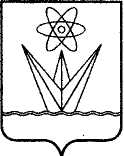 АДМИНИСТРАЦИЯЗАКРЫТОГО АДМИНИСТРАТИВНО – ТЕРРИТОРИАЛЬНОГО ОБРАЗОВАНИЯГОРОД ЗЕЛЕНОГОРСККРАСНОЯРСКОГО КРАЯП О С Т А Н О В Л Е Н И ЕАДМИНИСТРАЦИЯЗАКРЫТОГО АДМИНИСТРАТИВНО – ТЕРРИТОРИАЛЬНОГО ОБРАЗОВАНИЯГОРОД ЗЕЛЕНОГОРСККРАСНОЯРСКОГО КРАЯП О С Т А Н О В Л Е Н И ЕАДМИНИСТРАЦИЯЗАКРЫТОГО АДМИНИСТРАТИВНО – ТЕРРИТОРИАЛЬНОГО ОБРАЗОВАНИЯГОРОД ЗЕЛЕНОГОРСККРАСНОЯРСКОГО КРАЯП О С Т А Н О В Л Е Н И ЕАДМИНИСТРАЦИЯЗАКРЫТОГО АДМИНИСТРАТИВНО – ТЕРРИТОРИАЛЬНОГО ОБРАЗОВАНИЯГОРОД ЗЕЛЕНОГОРСККРАСНОЯРСКОГО КРАЯП О С Т А Н О В Л Е Н И ЕАДМИНИСТРАЦИЯЗАКРЫТОГО АДМИНИСТРАТИВНО – ТЕРРИТОРИАЛЬНОГО ОБРАЗОВАНИЯГОРОД ЗЕЛЕНОГОРСККРАСНОЯРСКОГО КРАЯП О С Т А Н О В Л Е Н И Е27.06.2023г. Зеленогорскг. Зеленогорск№126-пО внесении изменений в постановление Администрации ЗАТО г. Зеленогорска от 15.09.2021 № 117-п «О Координационном совете в области развития малого и среднего предпринимательства»О внесении изменений в постановление Администрации ЗАТО г. Зеленогорска от 15.09.2021 № 117-п «О Координационном совете в области развития малого и среднего предпринимательства»Глава ЗАТО г. ЗеленогорскМ.В. СперанскийПредседатель Координационного совета:Налобина Марина Викторовнапервый заместитель Главы ЗАТО г. Зеленогорск по стратегическому планированию, экономическому развитию и финансам;заместитель председателя Координационного совета:ШорниковаЕлена Юрьевнаначальник отдела экономики Администрации ЗАТО г. Зеленогорск;секретарь Координационного совета:Чумара Мария Ивановнаспециалист 1 категории по развитию, поддержке малого и среднего предпринимательства Муниципального казенного учреждения «Центр муниципальных закупок, поддержки предпринимательства и обеспечения деятельности органов местного самоуправления г. Зеленогорска»;члены Координационного совета:Большанин Евгений Олеговичпрезидент Красноярской региональной молодежной общественной организации «Траектория жизни» (по согласованию);Елгин Александр Ильичпрезидент Местной общественной организации автотранспортных перевозчиков г.Зеленогорска «Магистраль» (по согласованию);Новиченко Евгений МихайловичПредставитель Уполномоченного по защите прав предпринимателей в Красноярском крае в ЗАТО г. Зеленогорск (по согласованию);Чевелев Валерий Михайловичзаместитель директора Муниципального казенного учреждения «Центр муниципальных закупок, поддержки предпринимательства и обеспечения деятельности органов местного самоуправления г. Зеленогорска»;Шпан Иван Владимировичисполнительный директор Некоммерческой организации «Фонд развития предпринимательства города Зеленогорска» (по согласованию).